HusordensreglerØyjordaSamtlige leietakere og de leietakerne gir adgang til boligen er underlagt de samme husordensregler. Leietaker er ansvarlig for at de han/hun gir adgang til boligen følger anvist husordensregler. Brudd på husordensregler fra leietaker eller en person leietaker har gitt adgang til boligen/fellesområder i boligsameiet eller lignende kan medføre oppsigelse eller heving av leieavtalen iht. regler i husleieloven.Ytre Orden:Gårdsplass, uteområdet, trappeoppgang, korridorer og andre fellesrom må ikke opptas med gjenstander tilhørende leierne så som kasser, innbo, sportsartikler, barnevogner og lignende. Sykler og kjøretøyer skal settes på sted anvist av utleier.Enhver forurensning av overnevnte fellesarealer er forbudt.Uten utleiers skriftlige samtykke er det forbudt å anbringe plakater og oppslag av enhver art på eiendommen, likeså å male vinduer og vegger og sette skilt, antenner eller lignende.Hensatte gjenstander vil bli fjernet for leietakers regning.All bruk av kullgrill er forbudt. Leietaker plikter å fjerne snø og is fra egen ballkong. Hvis dette ikke utføres, kan leier bli ansvarlig for eventuelle skader.Leietaker plikter å kaste kildesortert søppel i henviste avfallsdunker. Hvis det er fullt skal det gis beskjed om til avfallsselskapet snarest. Iris : Tlf: Parkering er kun tillat for beboere og besøkende. Området håndheves etter privatrettslige regler. Overtredelse medfører borttauing for førers regning og risiko.Indre orden:Tap av nøkler må meldes til Nordic Smart House.Lær deg branninstruksen, rømningsveier, vedlikehold og bruk av brannslukkingsutstyr i din bolig. Meld fra til utleier, snarest,  ved mangler. Sikre og vedlikeholde ditt brannvernutstyr, både brann/røykvarslere. Sørg for at utstyret alltid fungerer.Spikring i vegger, dører og karmer er ikke tillatt.Opphenging av bilder, hyller, gardinstenger etc. må godkjennes av utleier.Kjøleskap avrimes ved behov.Komfyr og stekeovn holdes rene. Bruk bakepapir.Avtrekksvifte skal rengjøres regelmessig.Bruk kun oppvaskmaskin når det er folk tilstede i boligen.Sluk og vannlåser skal rengjøres regelmessig.Bruk kun vaskemaskin når det er folk tilstede i boligen.Panelovner skal aldri tildekkes. Ikke gardiner over panelovnen.Ventiler skal aldri tildekkes.Ved vask av gulv skal det brukes godt oppvridd klut. Vann på gulvet må tørkes opp med en gang. Det skal heller ikke benyttes utesko eller stiletthæler inn på gulvet. Og bruk møbelknotter av filt på møbler og annet som står på gulvet.Røyking er ikke tillatt i bygget, heller ikke i svalgangen. Røyking kan kun foregå på egen ballkong.Dyrehold er ikke tillatt. Det skal være ro og orden i boligen og ellers i bygningen mellom kl. 23:00 og kl. 07:00. Fester skal varsles andre leiere i god tid på forhånd. Hyppig festing anses som mislighold av leieavtalen. Leietaker må stille leiligheten til disposisjon for utleier ved vedlikehold og ved eventuelle andre befaringer som utleier har behov for.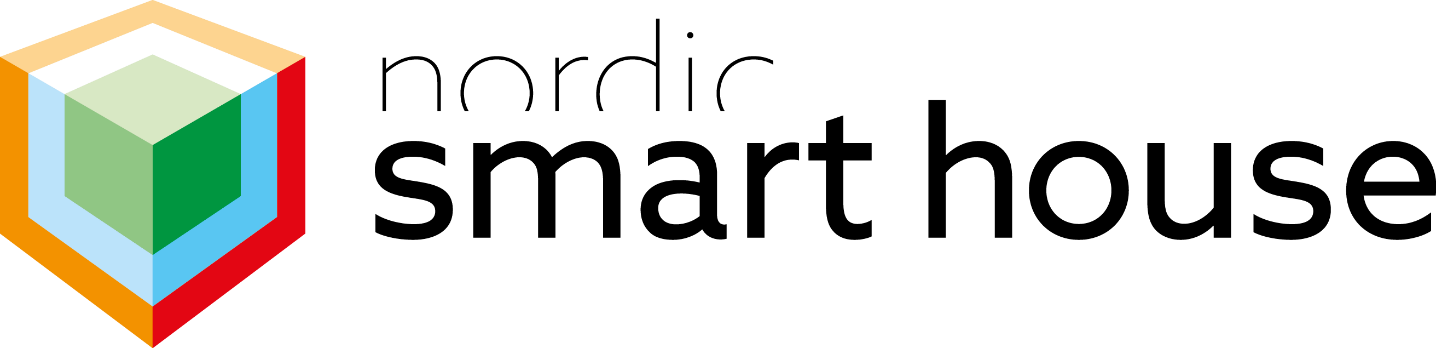 